Spelschema Öbollen sommar 2017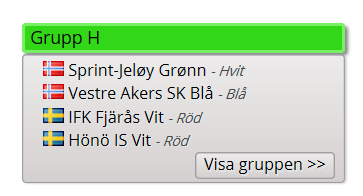 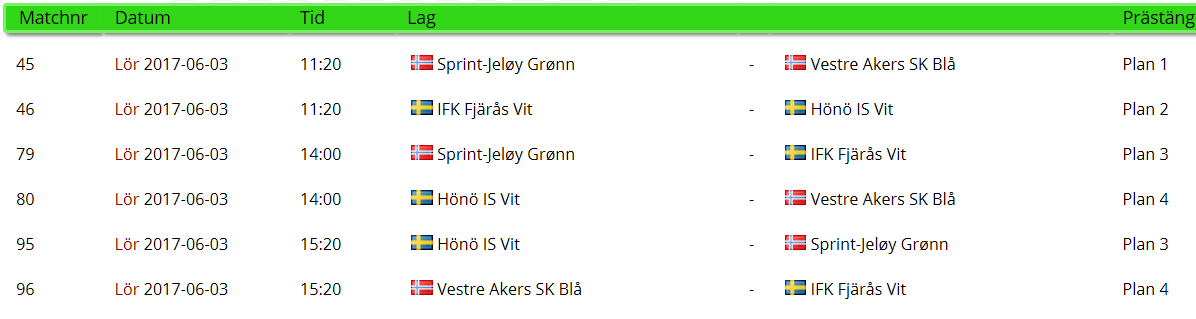 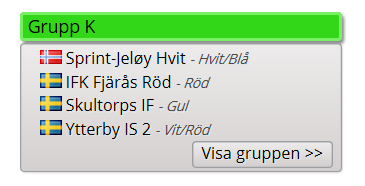 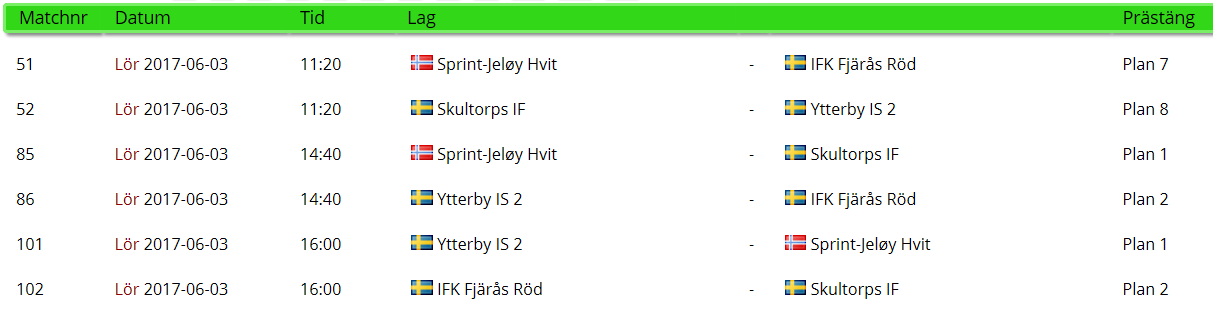 